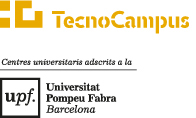 PREINCUBADORA  Sol·licito el servei de preincubadoraBriefing de la idea de negoci:Mataró,            de/d’             de 20      Signatura dels estudiants:D'acord amb el que estableix, l'informem que les dades proporcionades per vostè en aquest formulari seran incloses en un fitxer automatitzat, del qual és titular FUNDACIÓ TECNOCAMPUS MATARÓ-MARESME,  amb domicili social a Av. Ernest Lluch 32, Torre TCM1, 08302 Mataró (Barcelona),  l'activitat de la qual és la gestió i desenvolupament d’estudis universitaris i del parc empresarial i de l’emprenedoria.Amb la signatura d’aquest document AUTORITZO EXPRESSAMENT a la Fundació Tecnocampus Mataró-Maresme a tractar les dades personals incloses en aquest formulari amb la finalitat de  Les dades personals facilitades seran incorporades en el fitxer  Aquestes dades personals només podran ser cedides a tercers en aquells casos en que sigui necessari per al compliment de les obligacions legalment establertes. L’informem que en qualsevol moment podrà exercir els seus drets d'accés, rectificació, supressió i oposició, per la qual cosa haurà de remetre un escrit identificat amb la referència "Protecció de Dades", en el qual s'acompanyi una fotocòpia del document nacional d'identitat del titular dels dades, i en el qual consti la petició en què es concreta la sol·licitud, una adreça a efectes de notificacions, data i signatura, a la següent adreça electrònica rgpd@tecnocampus.cat, o bé mitjançant una carta pre-franquejada adreçada a la Secretaria de la Fundació Tecnocampus Mataró-Maresme (Avinguda d’Ernest Lluch, 32 – Torre TCM1, 08302 Mataró).Igualment l’informem que si no pogués exercir de manera satisfactòria els drets aquí enumerats, podrà presentar una reclamació davant de l’Autoritat Catalana de Protecció de Dades (www.apdcat@gencat.cat), C/ Rosselló 214, Esc A 1er 1ª (08008) Barcelona.TecnoCampus Mataró-Maresme. Avinguda Ernest Lluch, 32 (Porta Laietana) 08302-Mataró. Tel. 93.169.65.02. Fax. 93.169.65.05Nom i cognoms :      Nom i cognoms :      DNI :      Telèfon :      Correu electrònic :      Correu electrònic :      GRAU:      Curs:      Nom i cognoms :      Nom i cognoms :      DNI :      Telèfon :      Correu electrònic :      Correu electrònic :      GRAU:      Curs:      Nom i cognoms :      Nom i cognoms :      DNI :      Telèfon :      Correu electrònic :      Correu electrònic :      GRAU:      Curs:      Nom i cognoms :      Nom i cognoms :      DNI :      Telèfon :      Correu electrònic :      Correu electrònic :      GRAU:      Curs:      